    «...Есть проблема экологии чтения.          Об этом я говорю постоянно.     Мы смотрим на то, что мы пьем,      что мы едим, но редко обращаем              внимание на то, что засовываем      в свою голову».                                                        Л. УлицкаяСоставитель  Е. А. ИшунинаЦентральная городская библиотека                                              624330, Красноуральск, ул. 7 Ноября, 51                                                Тел.: 8 (34343) 2-02-50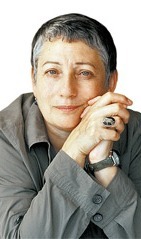 Список литературы   2013Биография Л. УлицкойПрозаик, сценарист кино и телевидения, Людмила Евгеньевна Улицкая родилась в 1943 году в Башкирии, где находилась в эвакуации ее семья. После войны Улицкие вернулись в Москву, где Людмила окончила школу, а потом и биофак МГУ. Людмила Евгеньевна два года проработала в Институте общей генетики АН СССР, откуда ее уволили за перепечатку самиздата в семидесятом году. С тех пор Улицкая, по ее собственному утверждению, никогда не ходила на государственную службу: она работала завлитом Камерного еврейского музыкального театра, писала очерки, детские пьесы, инсценировки для радио, детского и кукольного театров, рецензировала пьесы и переводила стихи с монгольского языка. Публиковать свои рассказы в журналах Улицкая начала в конце восьмидесятых годов, а известность пришла к ней после того, как по ее сценарию были сняты фильмы «Сестрички Либерти» (1990, режиссер – В. Грамматиков) и «Женщина для всех» (1991, режиссер – А. Ма-тешко), а в «Новом мире» вышла повесть «Сонечка» (1992). В 1994 это произведение было признано во Франции лучшей переводной книгой года и принесло автору престижную французскую премию Медичи. Во Франции же вышла и первая книга Людмилы Улицкой (сборник «Бедные родственники», 1993) на французском языке.Произведения Улицкой переводились на двадцать пять языков. Литературоведы называют ее прозу «прозой нюансов», отмечая, что «тончайшие проявления человеческой природы и детали быта выписаны у нее с особой тщательностью. Ее повести и рассказы проникнуты совершенно особым мироощущением, которое, тем не менее, оказывается близким очень многим». Улицкая – лауреат престижных писательских премий: «Русский Букер» (за роман «Казус Кукоцкого», 2001), «Большая книга» (за роман «Даниэль Штайн, переводчик», 2007), итальянской премии Гринцане Кавур (за роман «Искренне Ваш, Шурик», 2008). В 2012 году ей была присуждена французская литературная премия Симоны де Бовуар за вклад «в роль и образ женщины». Сегодня Людмила Улицкая – один из самых успешных и модных авторов.Произведения Л. Улицкой●  Улицкая Л. Бедные, злые, любимые: повести, рассказы / Людмила Улицкая. – М. : Эксмо, 2006. – 384 с.                                          (ЦБ, ф. 3)●  Улицкая Л. Бедные родственники: рассказы / Людмила Улицкая. –            М. : Эксмо, 2008. – 224 с.                                                  (ЦБ, ДБ, ф. 1, 3)●  Улицкая Л. Веселые похороны: повесть / Людмила Улицкая. – М. : Эксмо, 2006. – 288 с.                                                                     (ЦБ, ф. 3)●  Улицкая Л. Даниэль Штайн, переводчик / Людмила Улицкая. – М. : Эксмо, 2007. – 528 с.                                                                     (ЦБ, ф. 3)●  Улицкая Л. Девочки: рассказы / Людмила Улицкая. – М. : Эксмо, 2008. – 288 с.                                                              (ЦБ, ДБ, ф. 1, 2, 3, 5)●  Улицкая Л. Искренне ваш Шурик: роман / Людмила Улицкая. – М. : Эксмо, 2011. – 576 с.                                                                 (ЦБ, ф. 1, 4)●  Улицкая Л. Истории про зверей и людей / Людмила Улицкая. – М. : Эксмо, 2007. – 208 с.                                                          (ЦБ, ДБ, ф. 1, 3)●  Улицкая Л. Казус Кукоцкого: роман / Людмила Улицкая. – М. : Эксмо, 2006. – 464 с.                                                                     (ЦБ, ф. 3)●  Улицкая Л. Люди нашего царя / Людмила Улицкая. – М. : Эксмо, 2006. – 368 с.                                                                      (ЦБ, ф. 1, 2, 3, 5)●  Улицкая Л. Медея и ее дети: роман / Людмила Улицкая. – М. : Эксмо, 2002. – 256 с.                                                                               (ЦБ)●  Улицкая Л. Первые и последние: рассказы / Людмила Улицкая. – М. : Эксмо, 2008. – 352 с.                                                      (ЦБ, ДБ, ф. 1, 2, 3)●  Улицкая Л. Русское варенье и другое / Людмила Улицкая. – М. : Эксмо, 2008. – 384 с.                                                                     (ЦБ, ф. 3)●  Улицкая Л. Сквозная линия: повесть / Людмила Улицкая. – М. : Эксмо, 2011. – 288 с.                                                                     (ЦБ, ф. 4)●  Улицкая Л. Сонечка: повесть / Людмила Улицкая. – М. : Эксмо, 2006. – 160 с.                                                                              (ЦБ, ф. 1, 3)